III ДЕОМНОЖЕЊЕ ЗБИРА БРОЈЕМ491_494Увод1. Три дечака су напранила по 6 маски животиња и по 4 маске птица. Колико су укупно маски направили дечаци?Размотри два начина решавања овог задатка и објасни их. 2. Реши на два начина: (5 + 2) • 9.491. 491.1. За ресторан је поручено 24 kg брашна у 8 једнаких пакета. За један дан је потрошено 5 таквих пакета. Колико килограма брашна је потрошено?2. За ресторан је поручено 24 kg брашна у 8 једнаких пакета. За један дан је потрошено 15 kg брашна. Колико пакета брашна је потрошено?493. Саставити све примере множења бројева прве стотине са резултатом 12 и примере дељења за резултатом 8.494.495. Реши задатке н а разне начине:1. Два дечака су добила по 3 зелена и по 4 црвена круга. Колико свега кругова су добила оба дечака?2. Купљене су 2 чајне чаше по 2 рубље и 2 тањирића по 1 рубљу. Колико новца је за све то уплаћено?496. 1. Састави задатак који се може решити помоћу израза (4 + 3) • 2.2. Реши задатак на дрзги начин.497.498. 499. За 4 памучне хаљине потребно је 16 m платна. Колико таквих хаљина се може сашити од 20 m платна?500.501.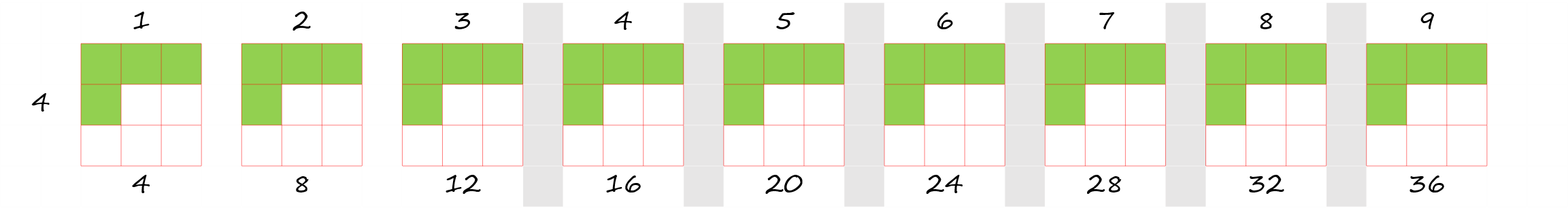 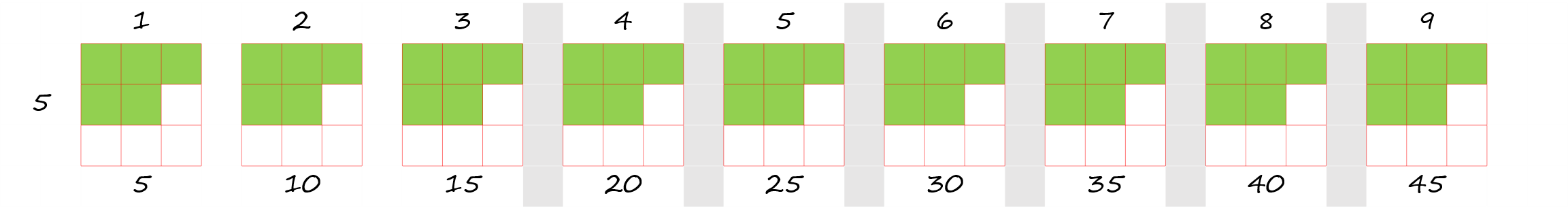 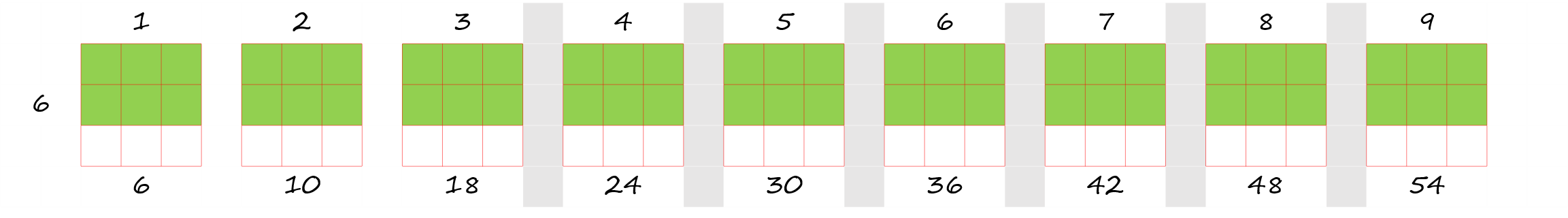 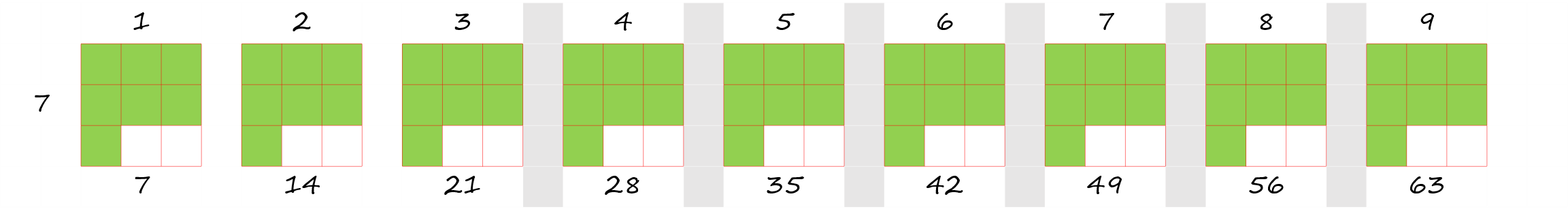 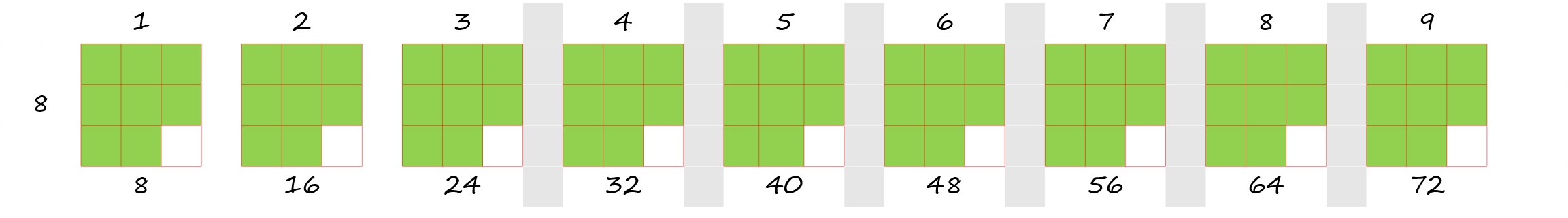 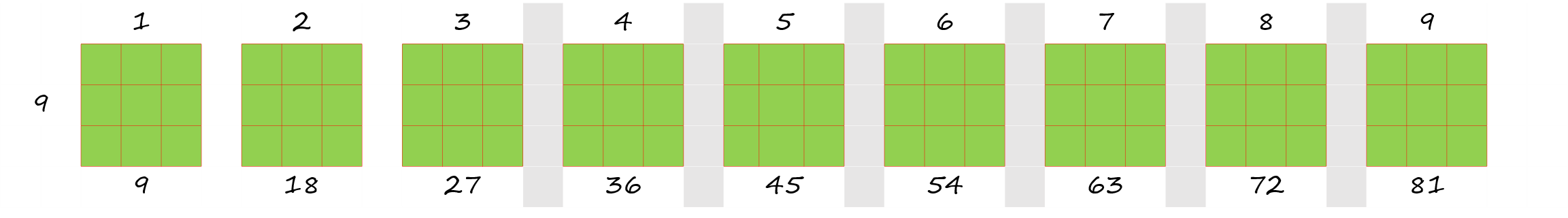 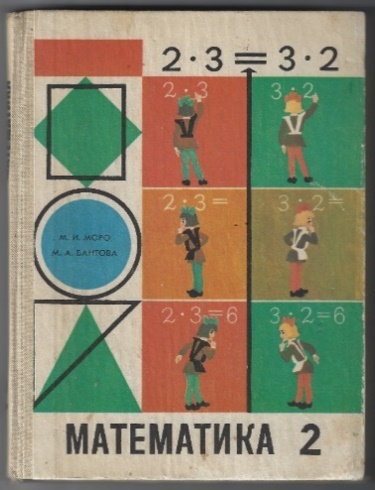 1. начин(6 + 4) • 3 = 10 • 3 = 30Решење: 30 маски2. начин(6 + 4) • 3 = 6 • 3 + 4 • 3 = 18 + 12 = 30Решење: 30 маски(2 + 7) • 8(8 + 1) • 5(10 + 9) • 4(9 + 1) • 7(3 + 4) • 6(6 + 4) • 7(10 + 2) • 8(6 + 4) • 1070 : a = 10b • 7 = 816 8 - b = 80 - 20<>=?(10 + 9) • 4 * 10 • 4 + 9 • 4(20 + 3) • 4 * 20 • 4 + 3 • 5x : 8 = 67 • a = 56x + (20 + 10) = 707 • 2 + 7 • 810 • 2 + 10 • 36 • 9 : 34 • 6 + 6 • 62 • 10 + 3 • 108 • 6 : 4